	АРХИТЕКТУРНО-ДИЗАЙНЕРСКОЕ РЕШЕНИЕнестационарных торговых объектов, расположенных на территории Одинцовского муниципального района Московской области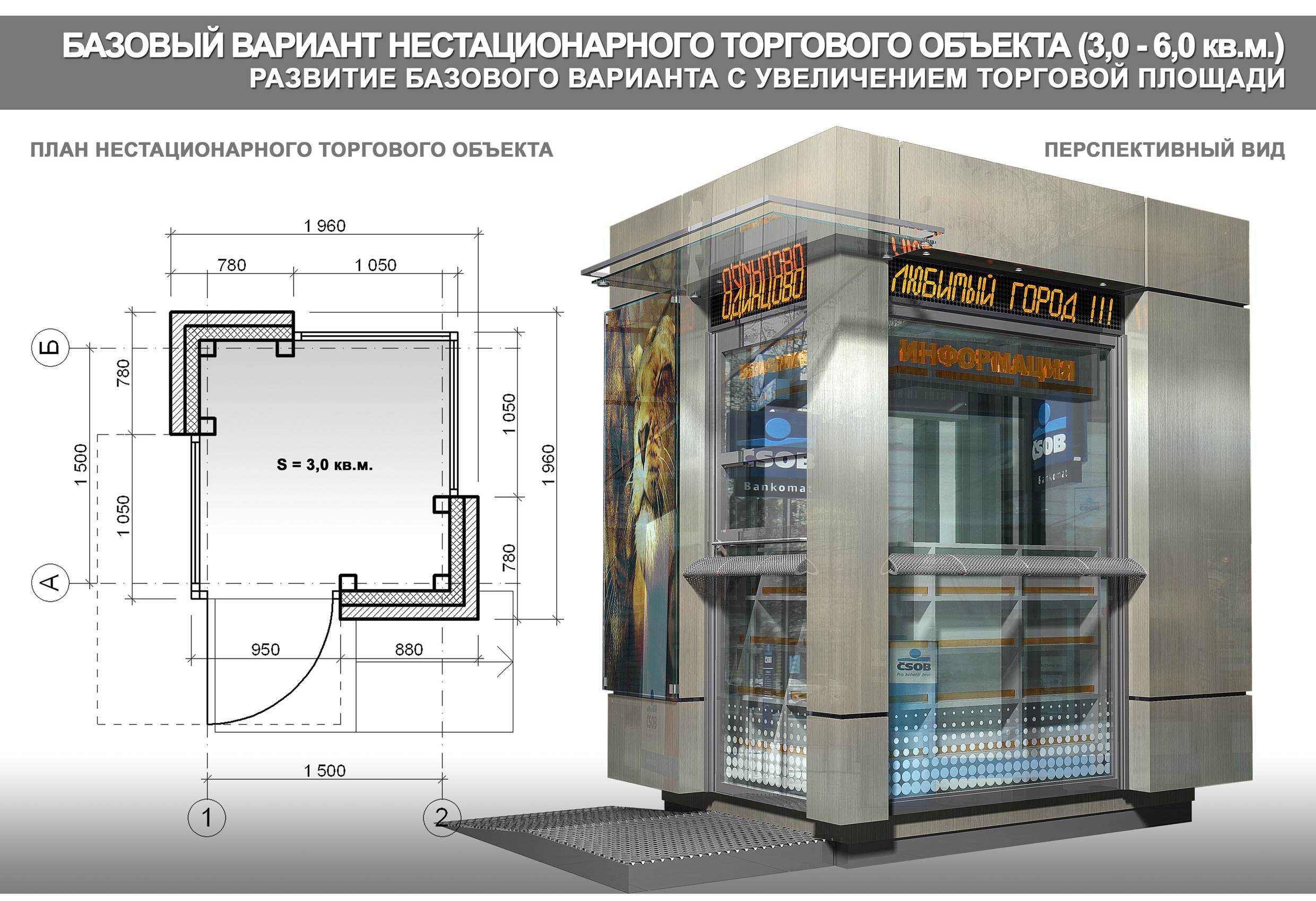 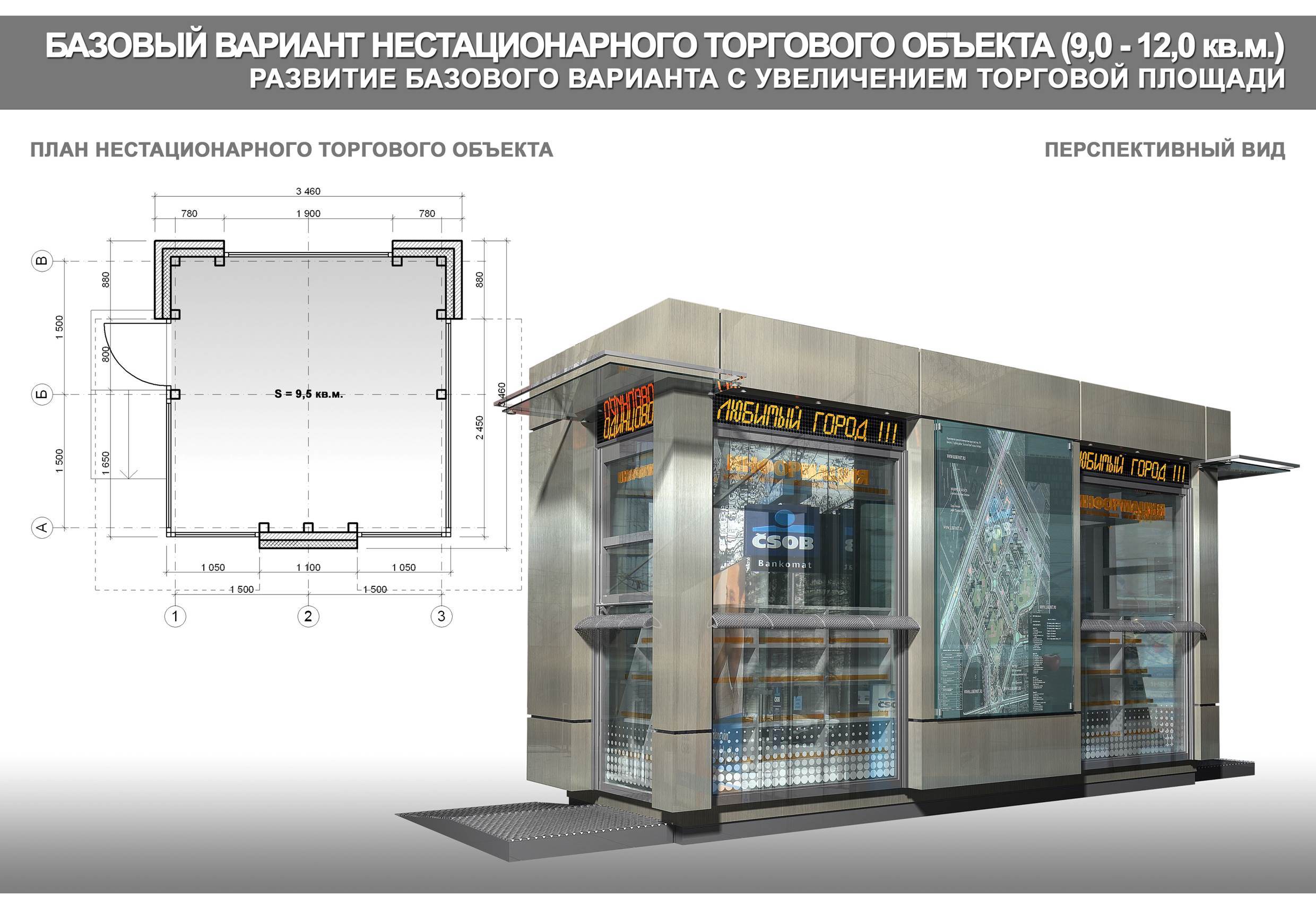 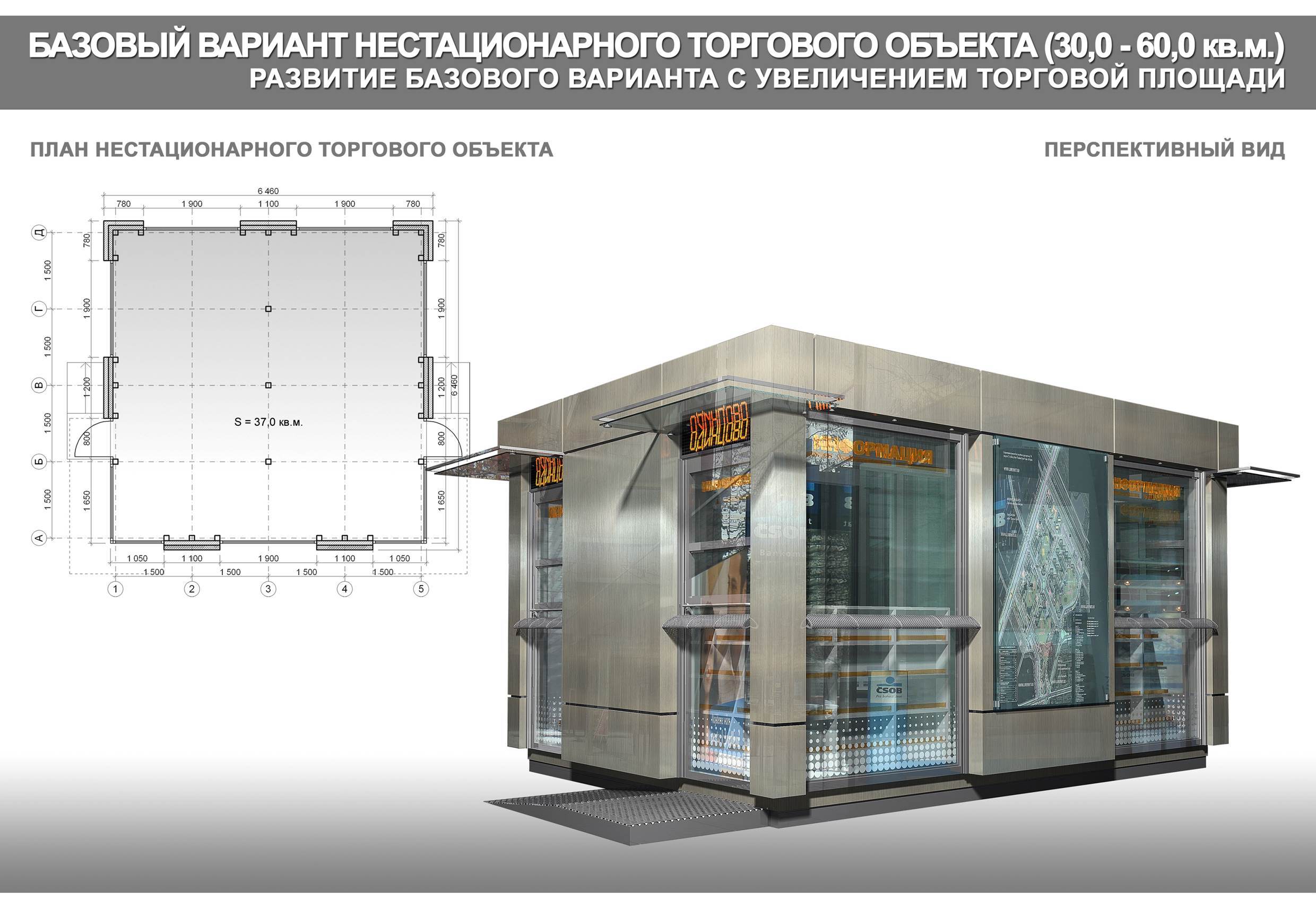 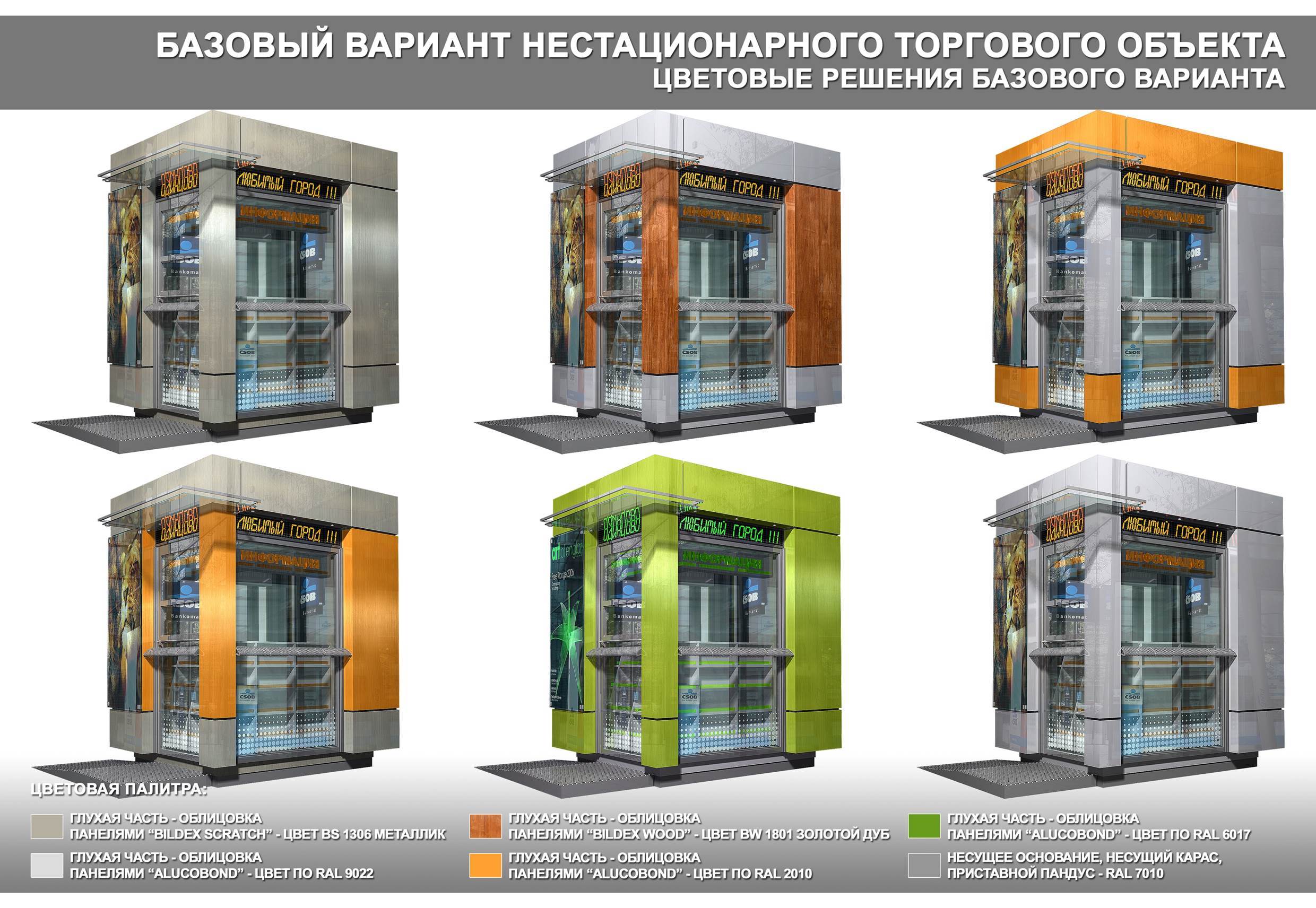 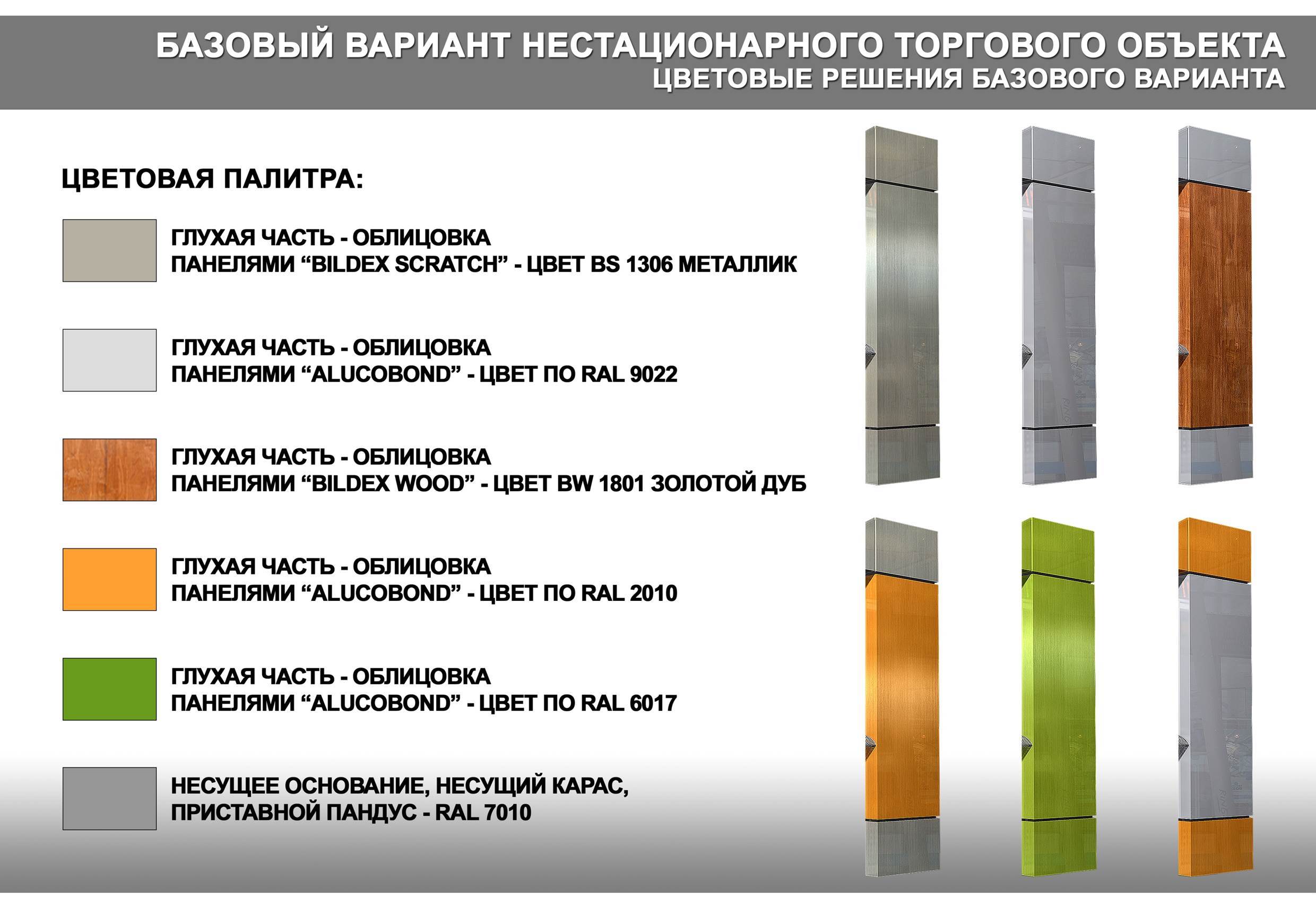 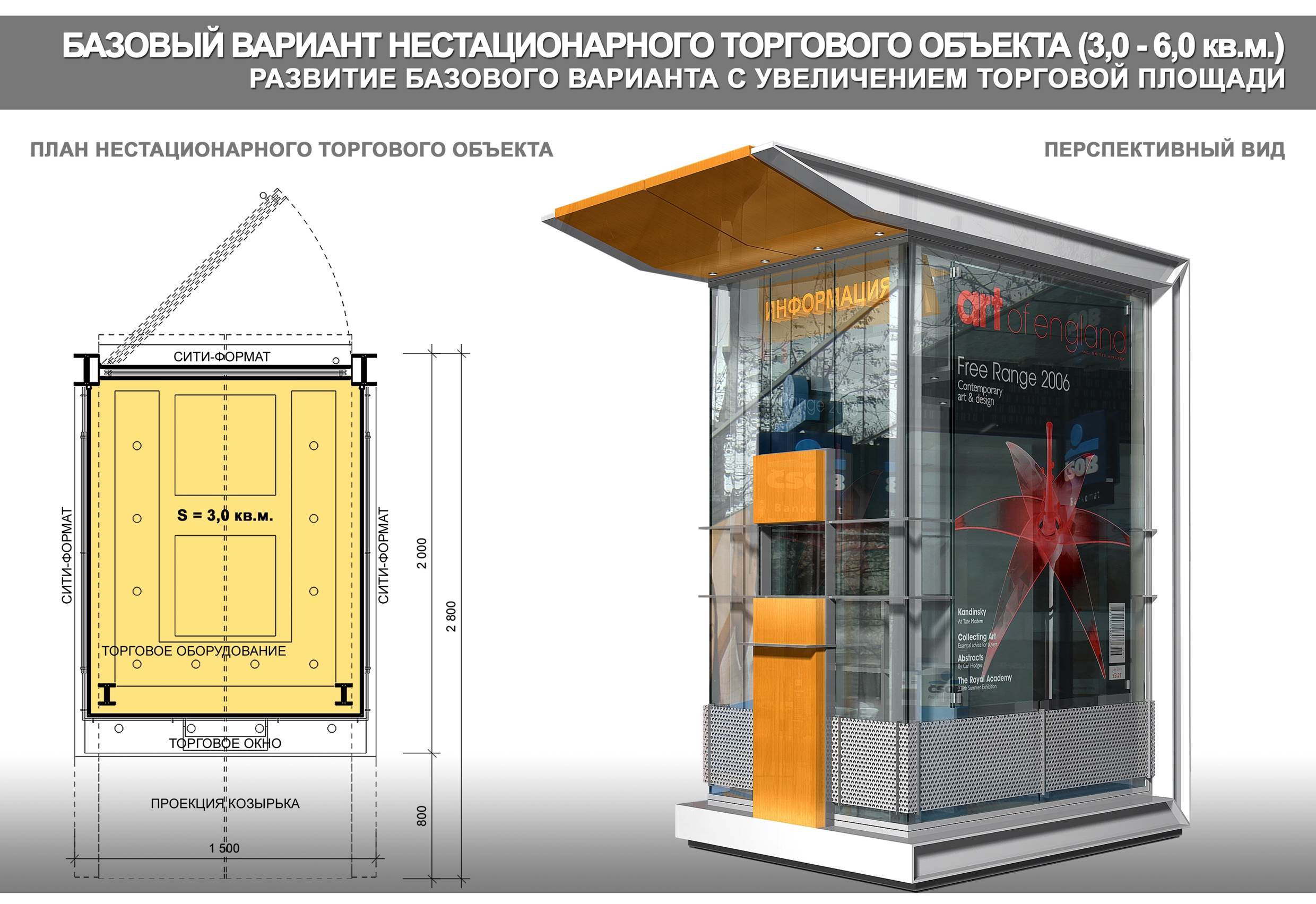 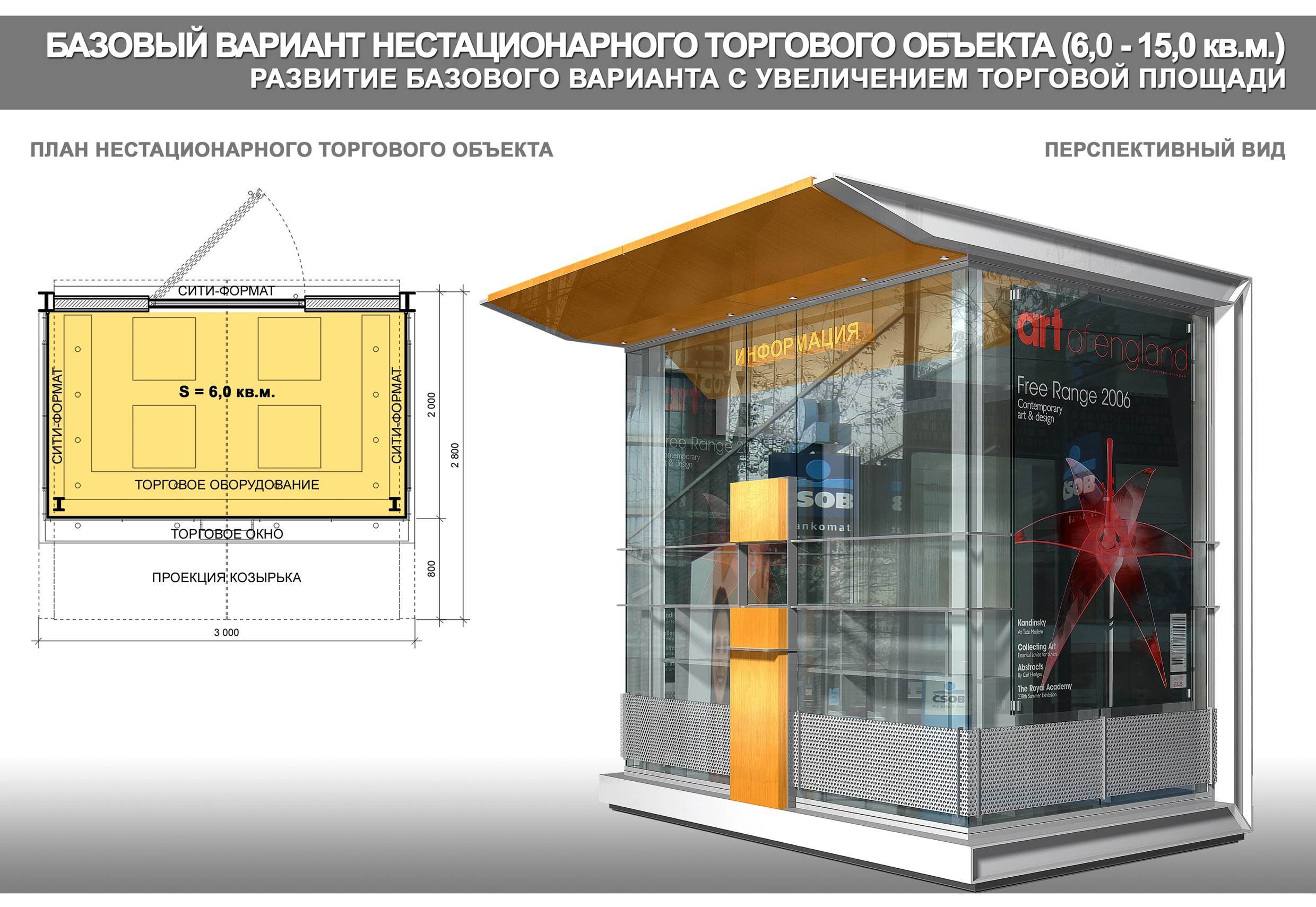 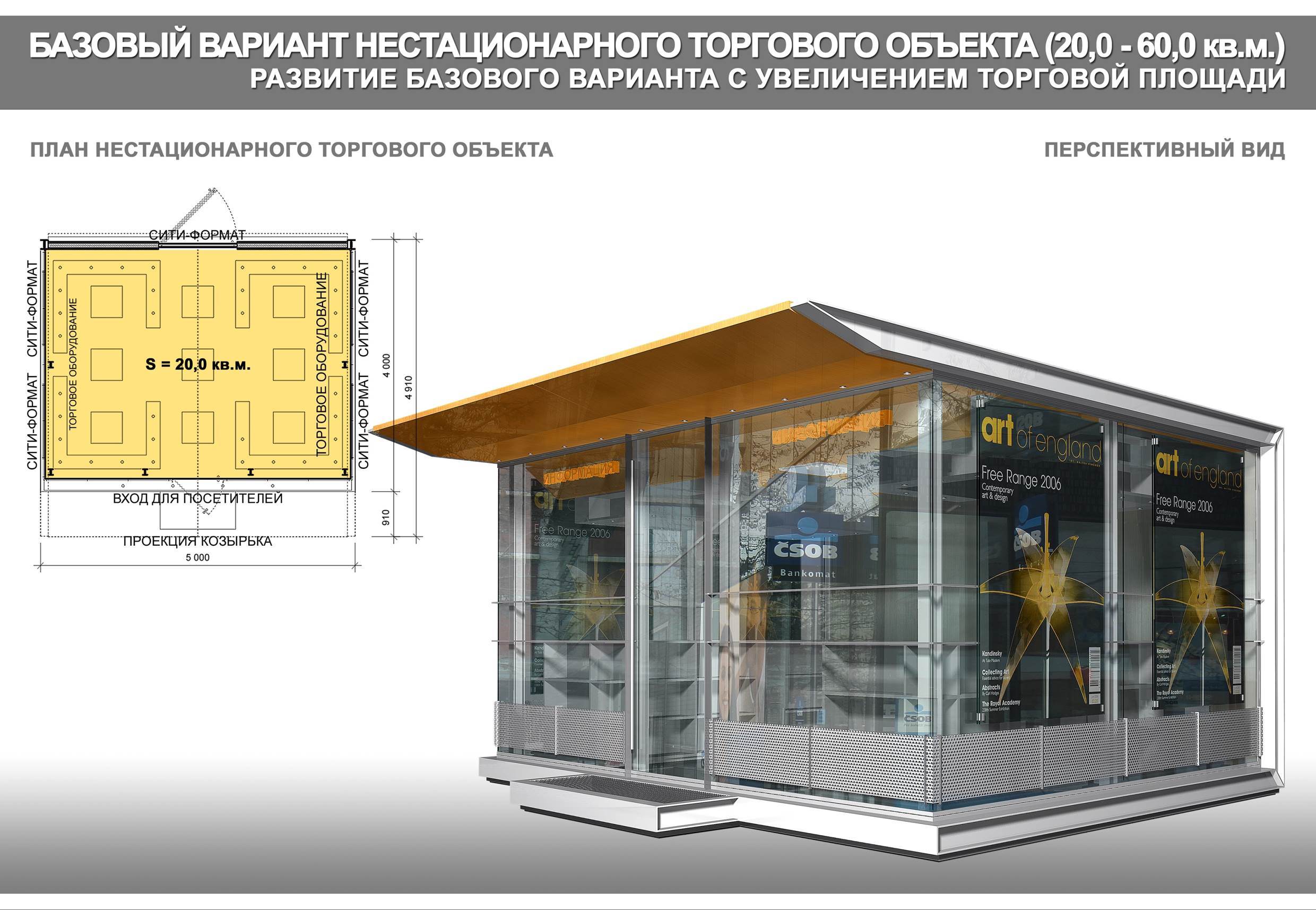 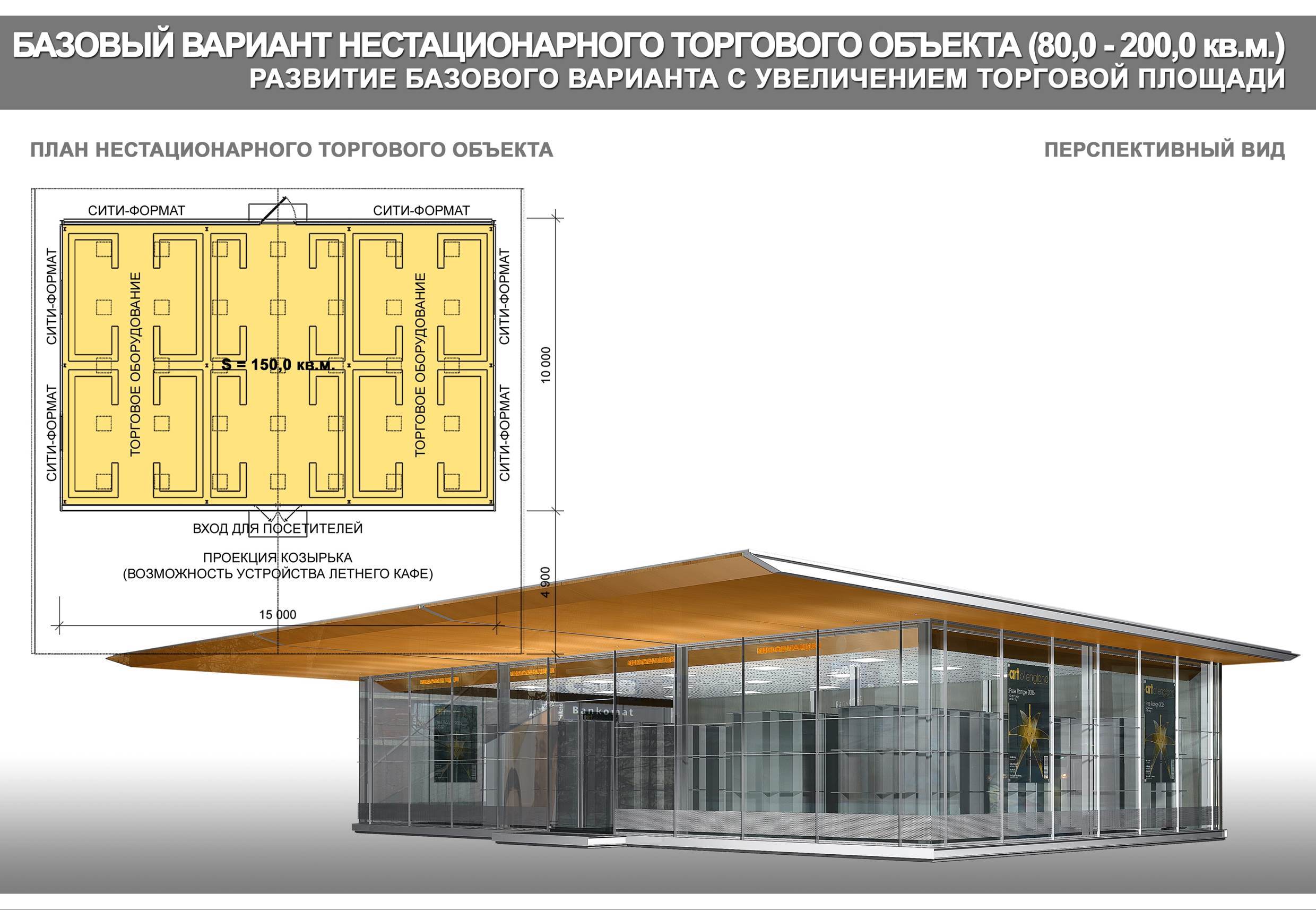 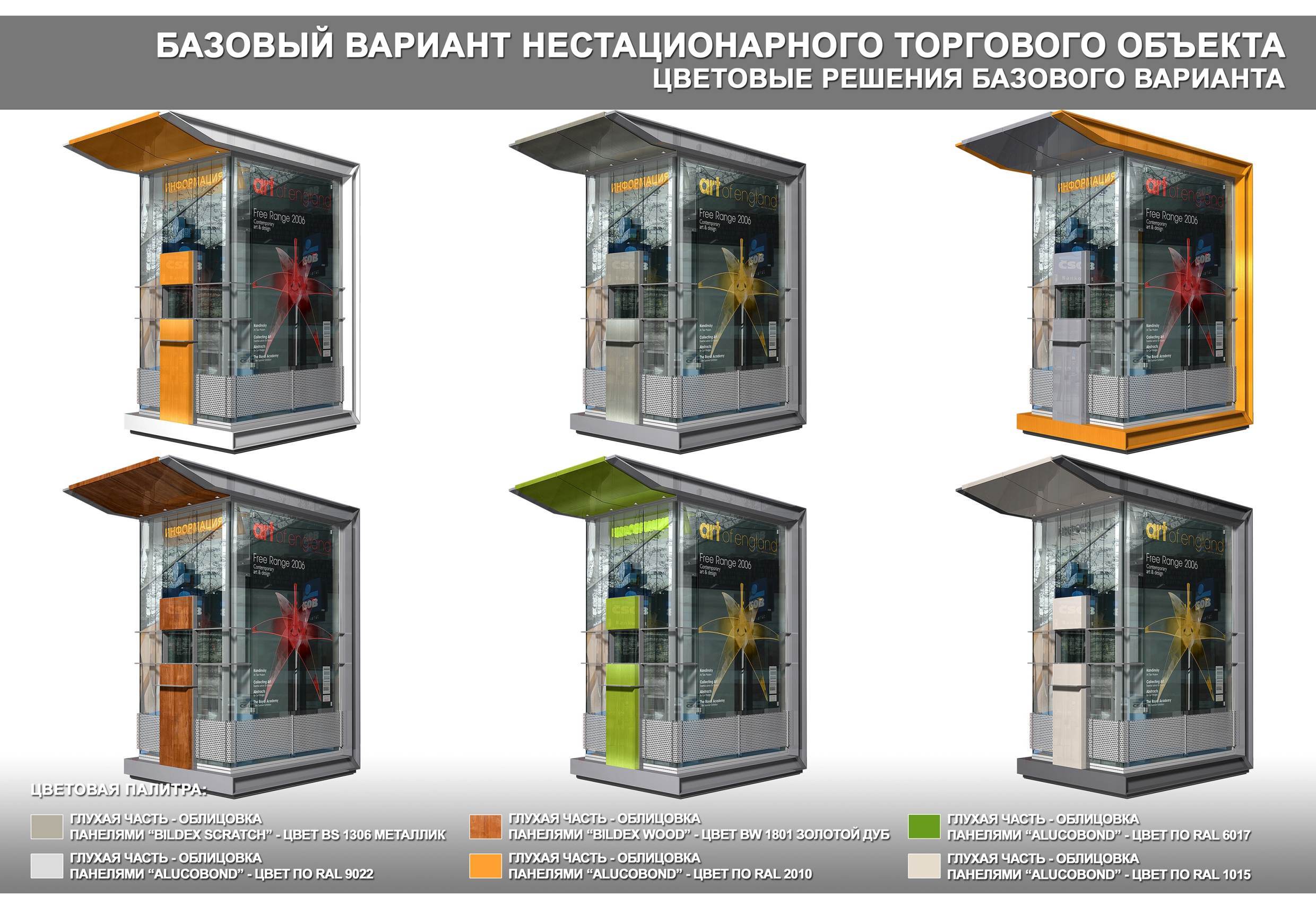 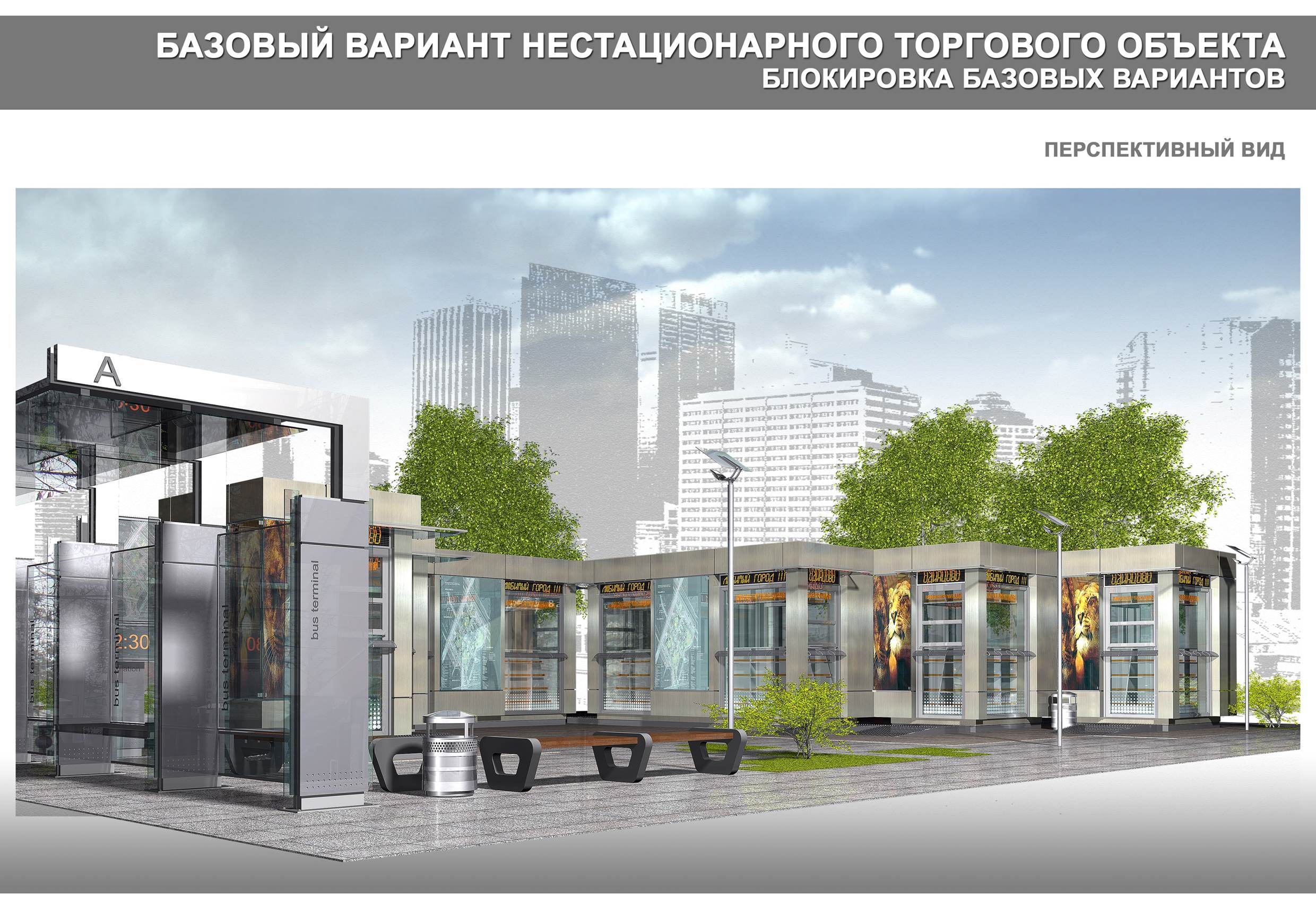 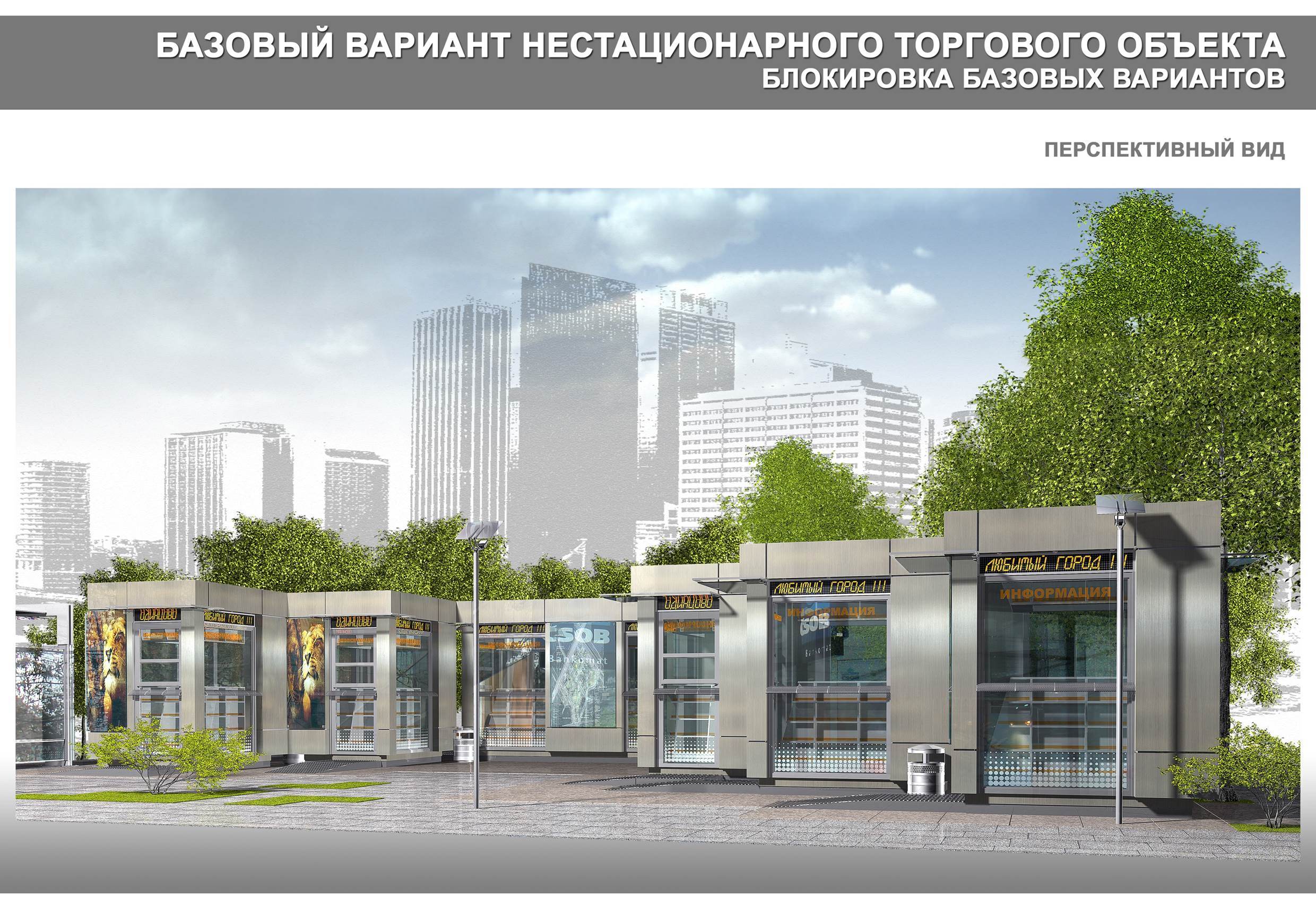 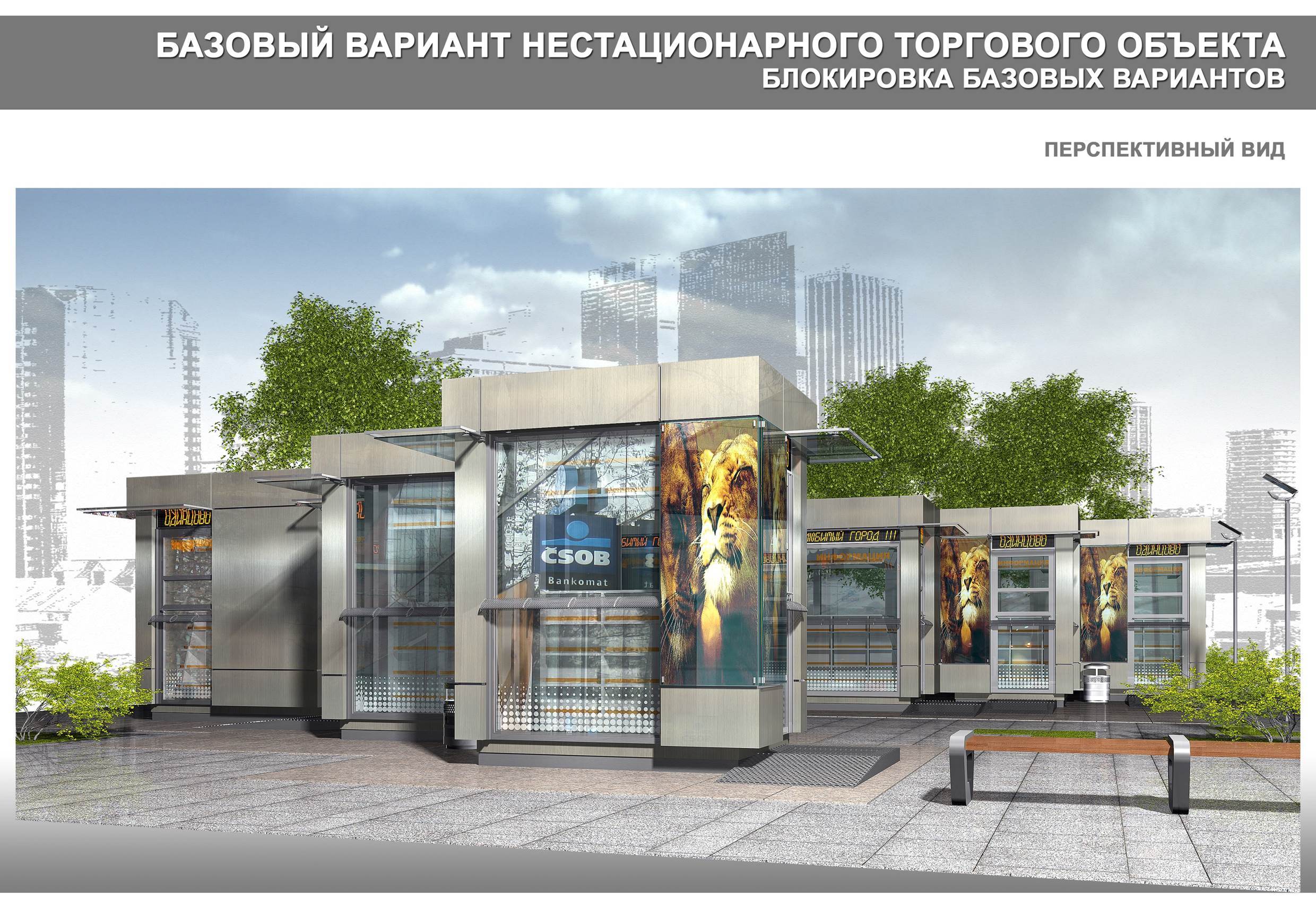 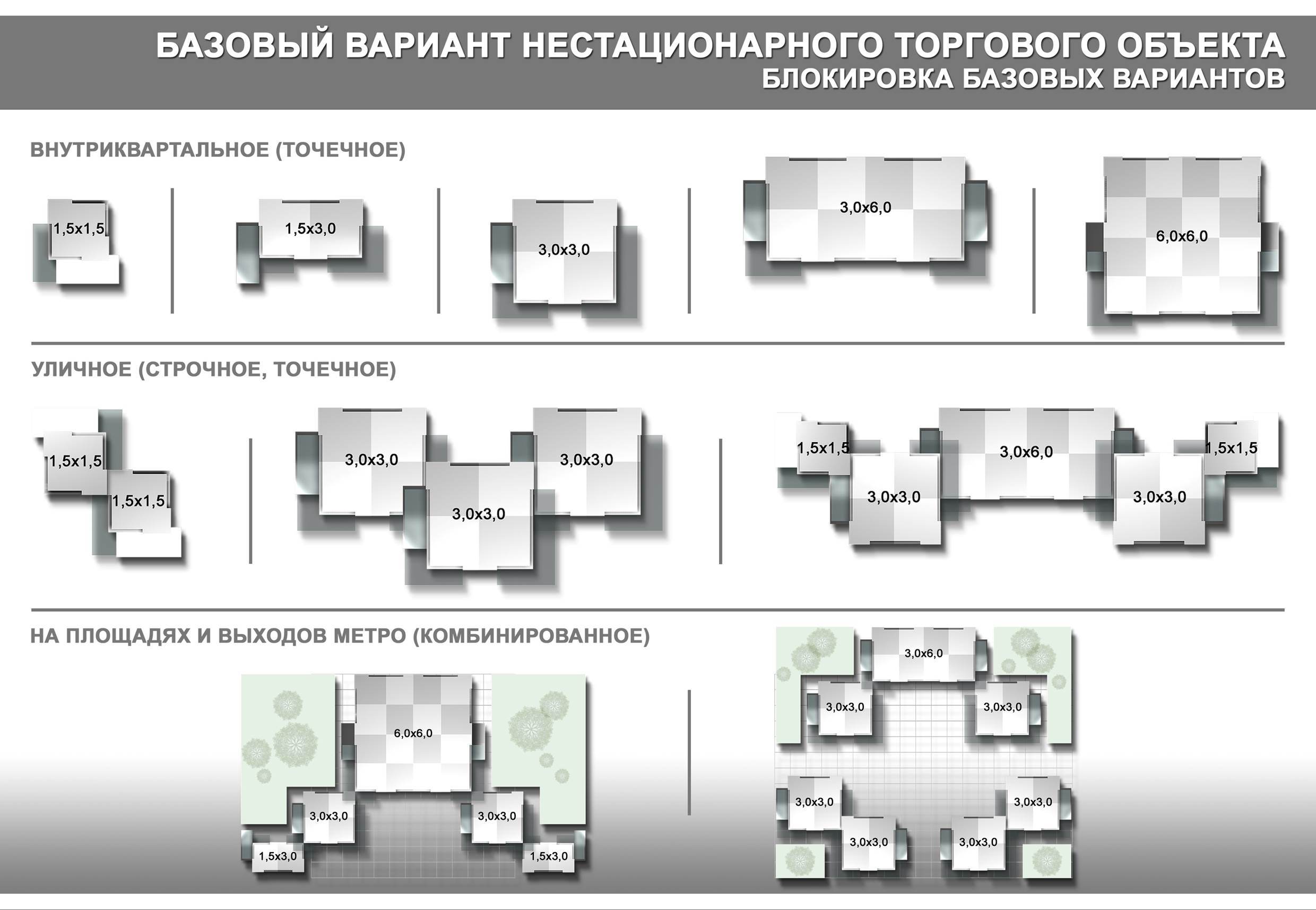 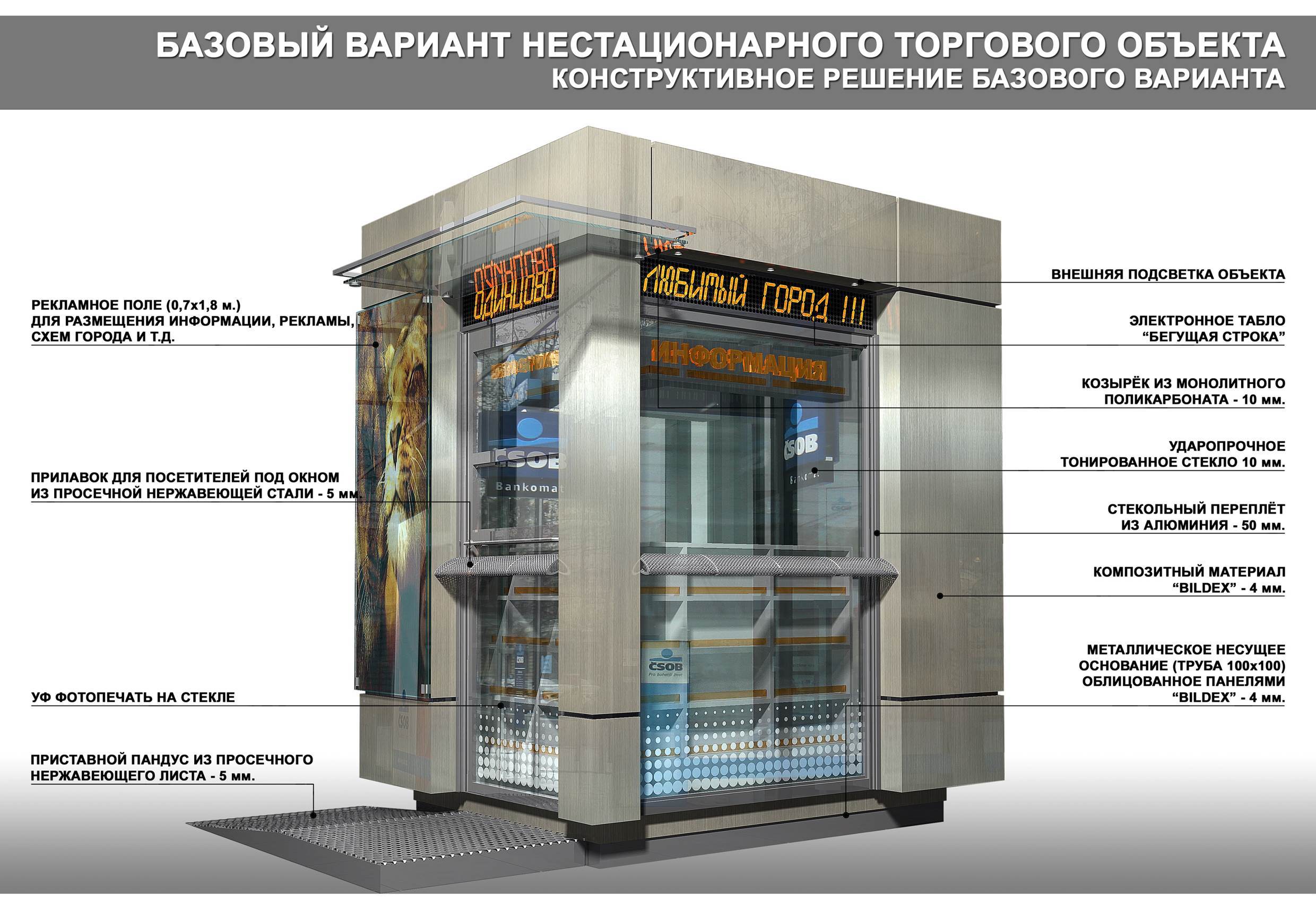 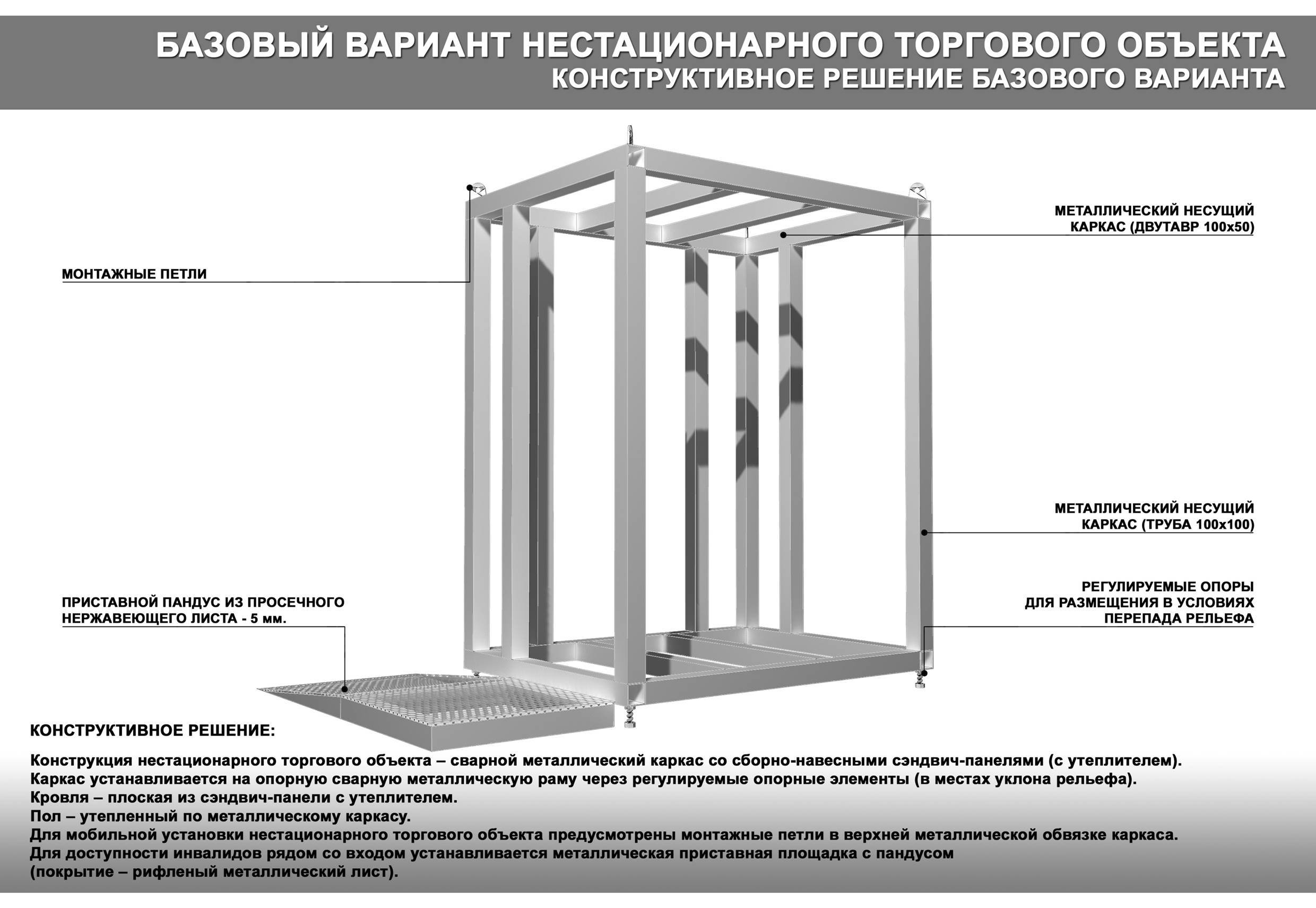 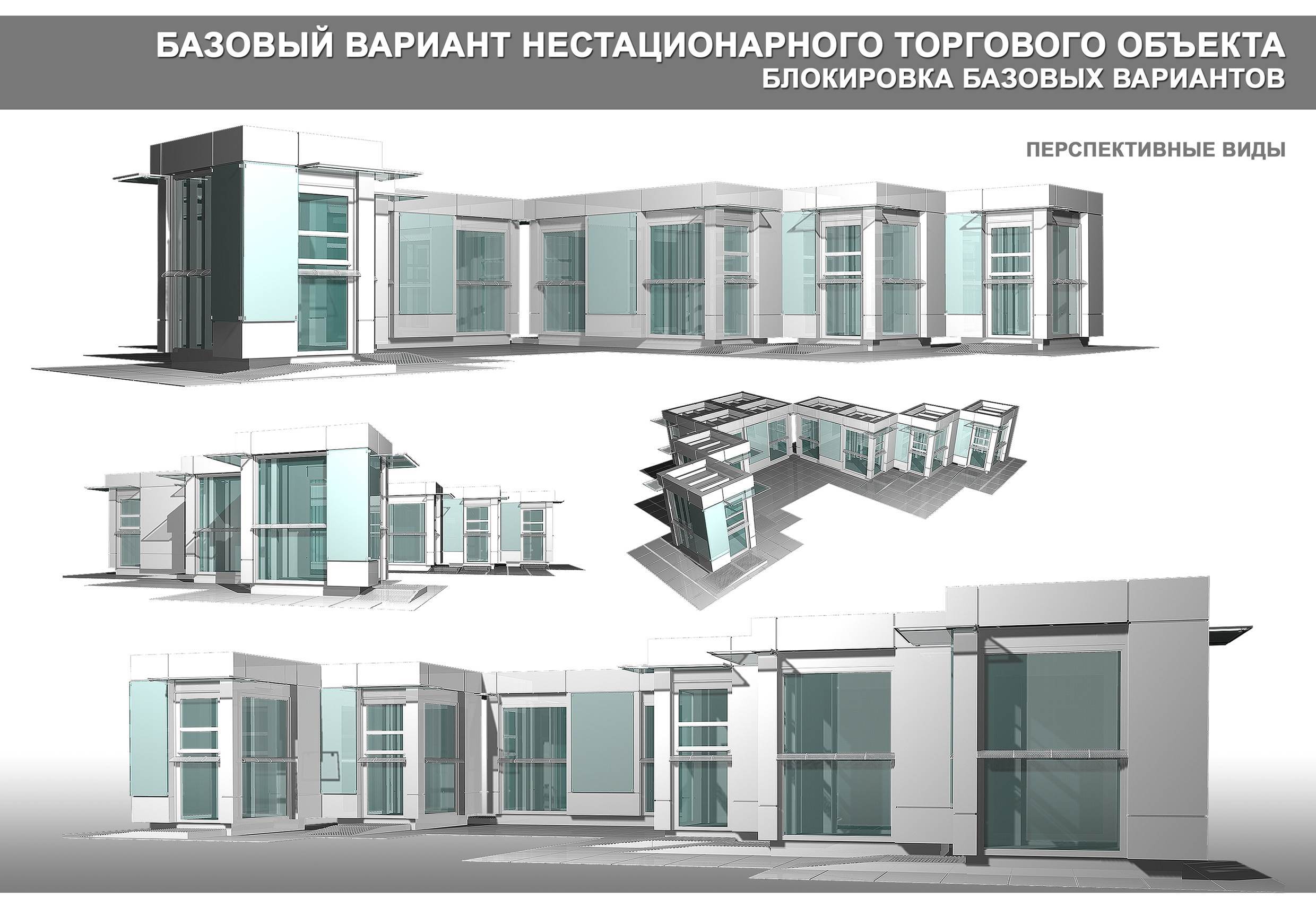 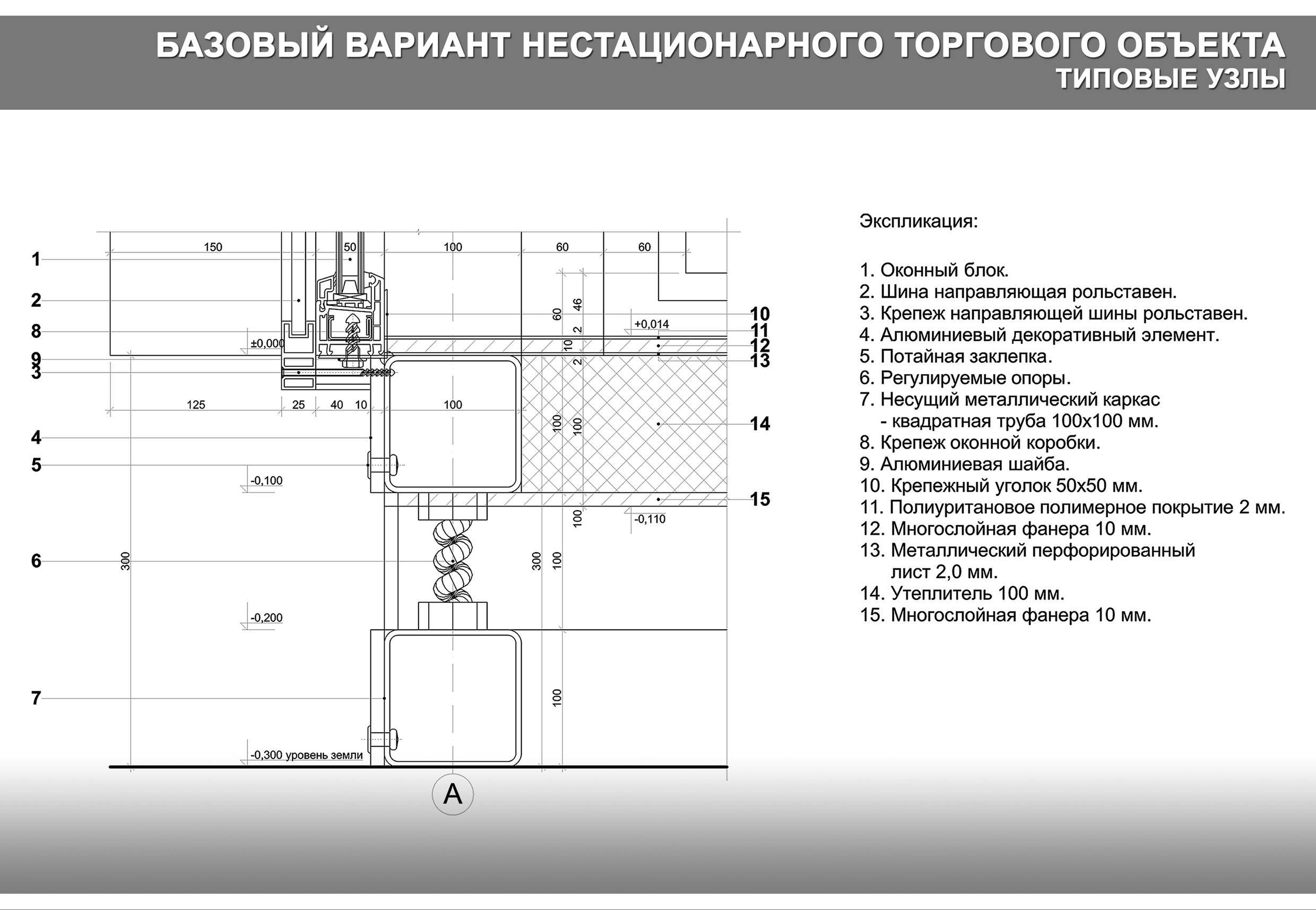 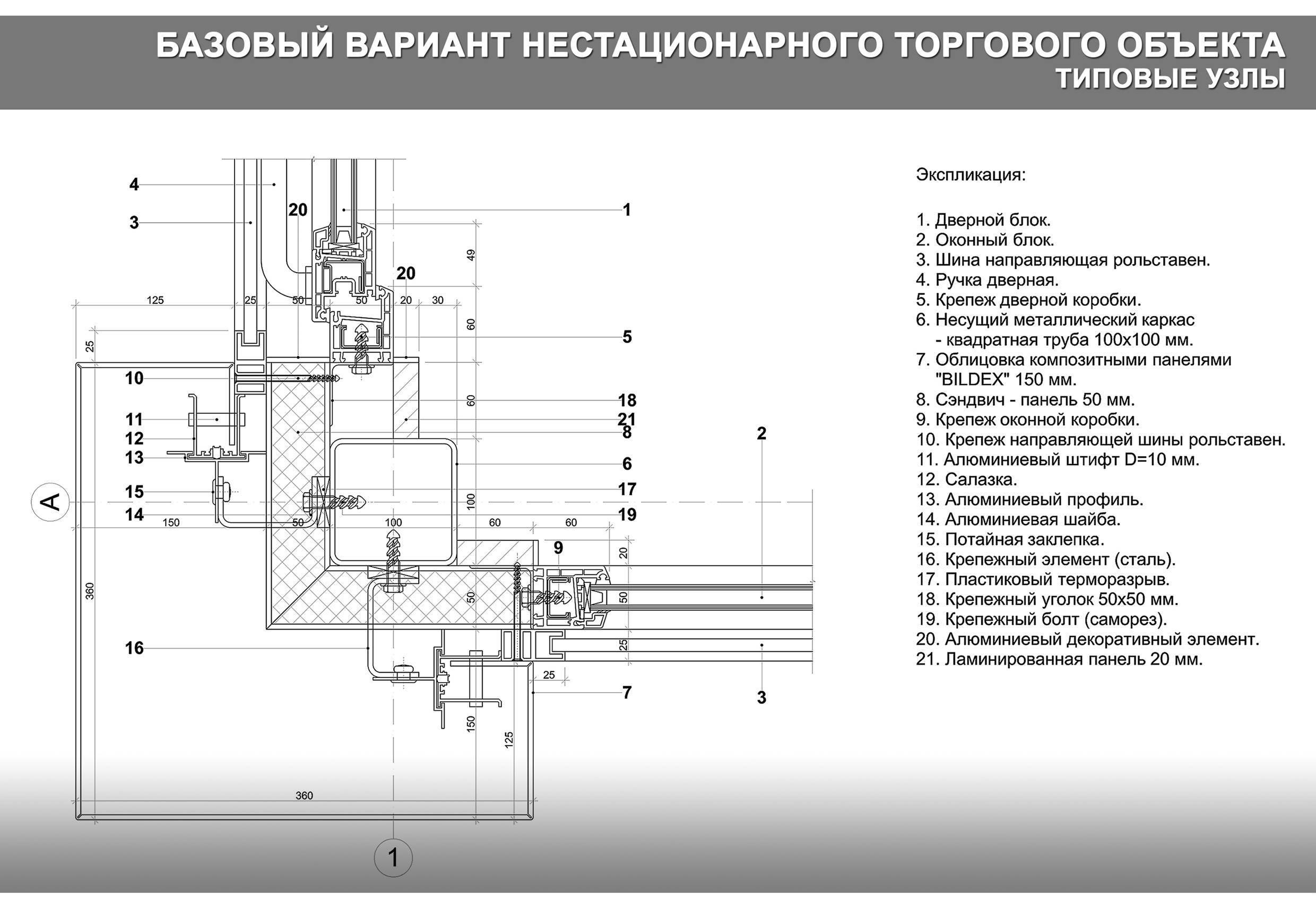 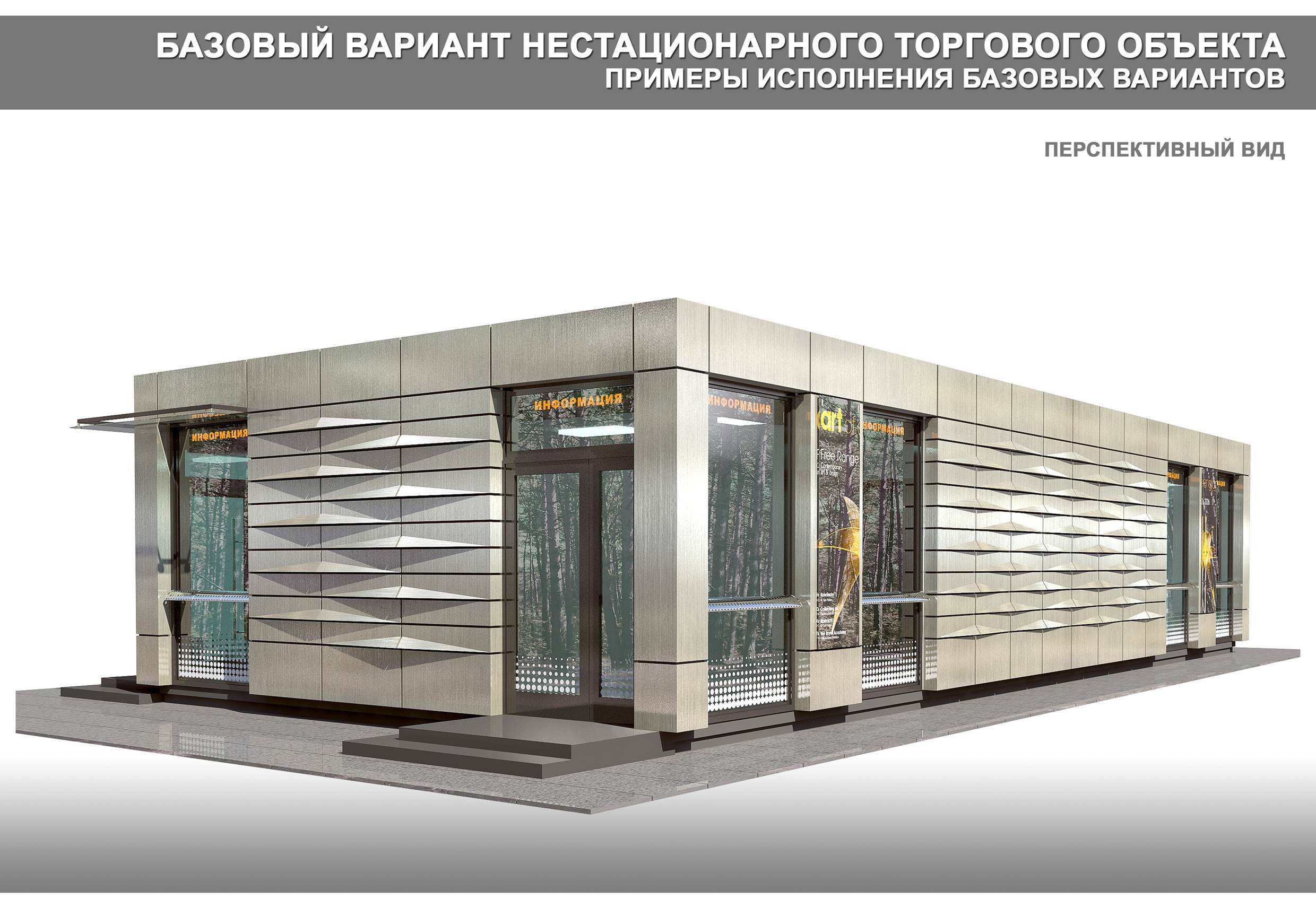 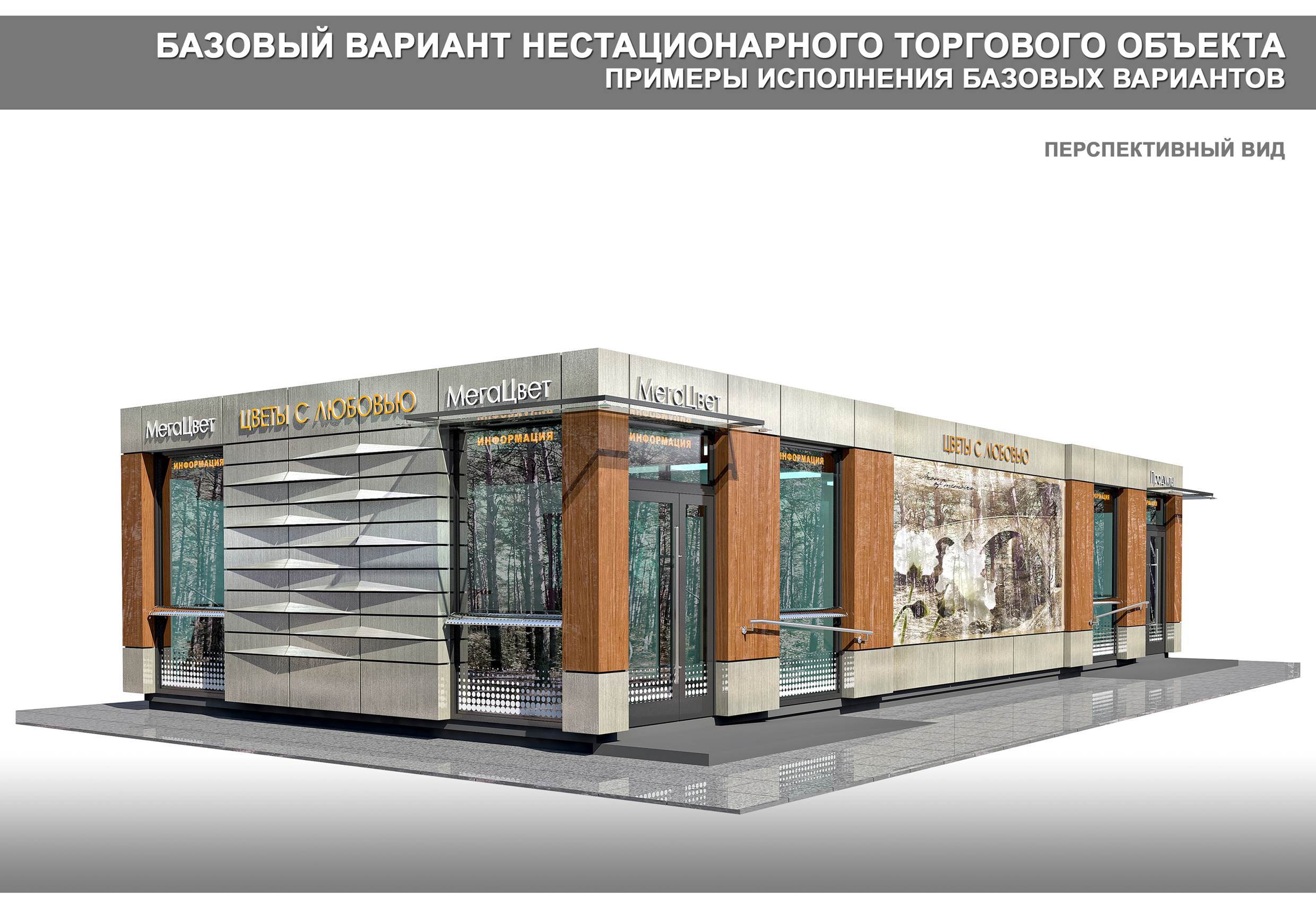 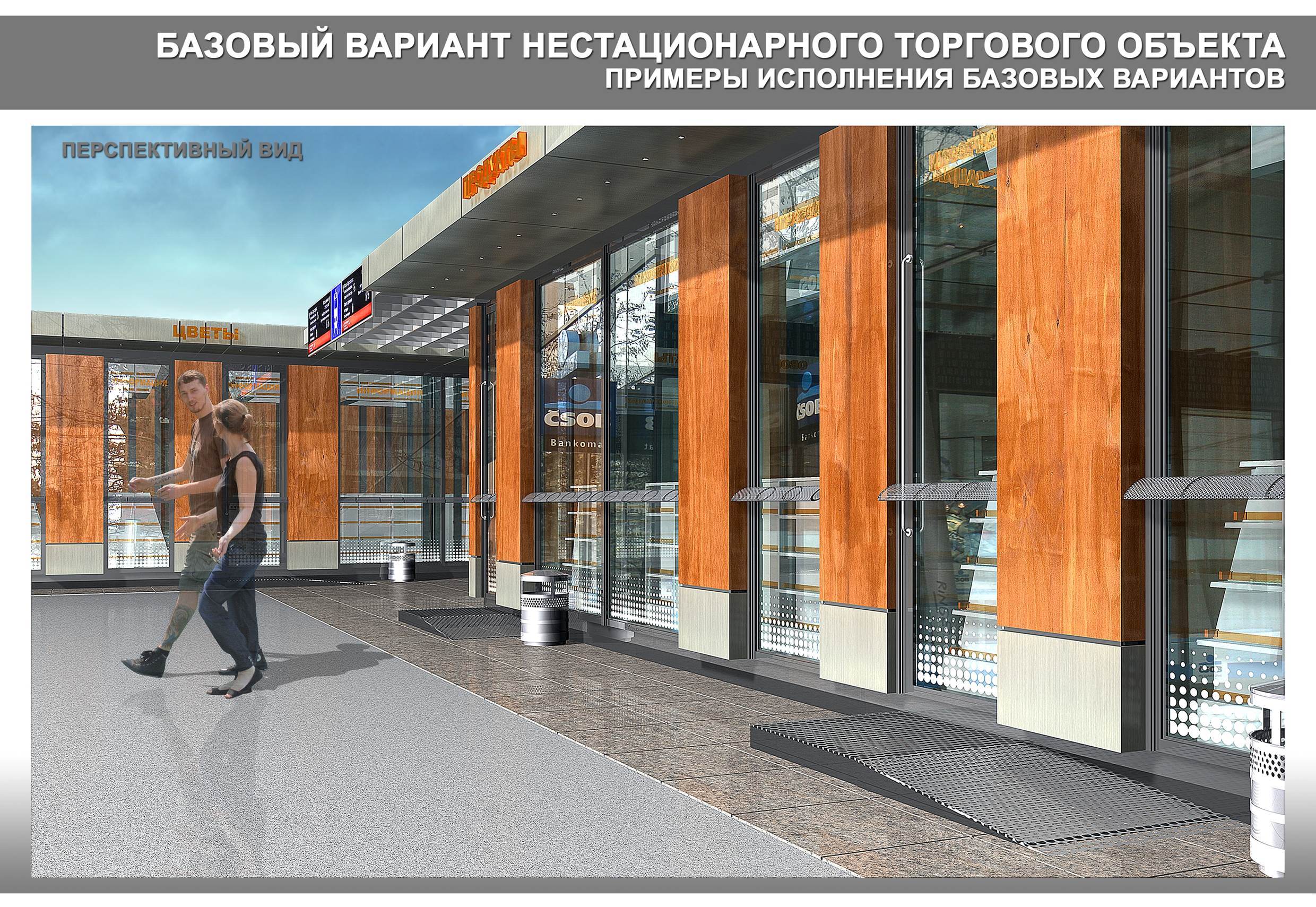 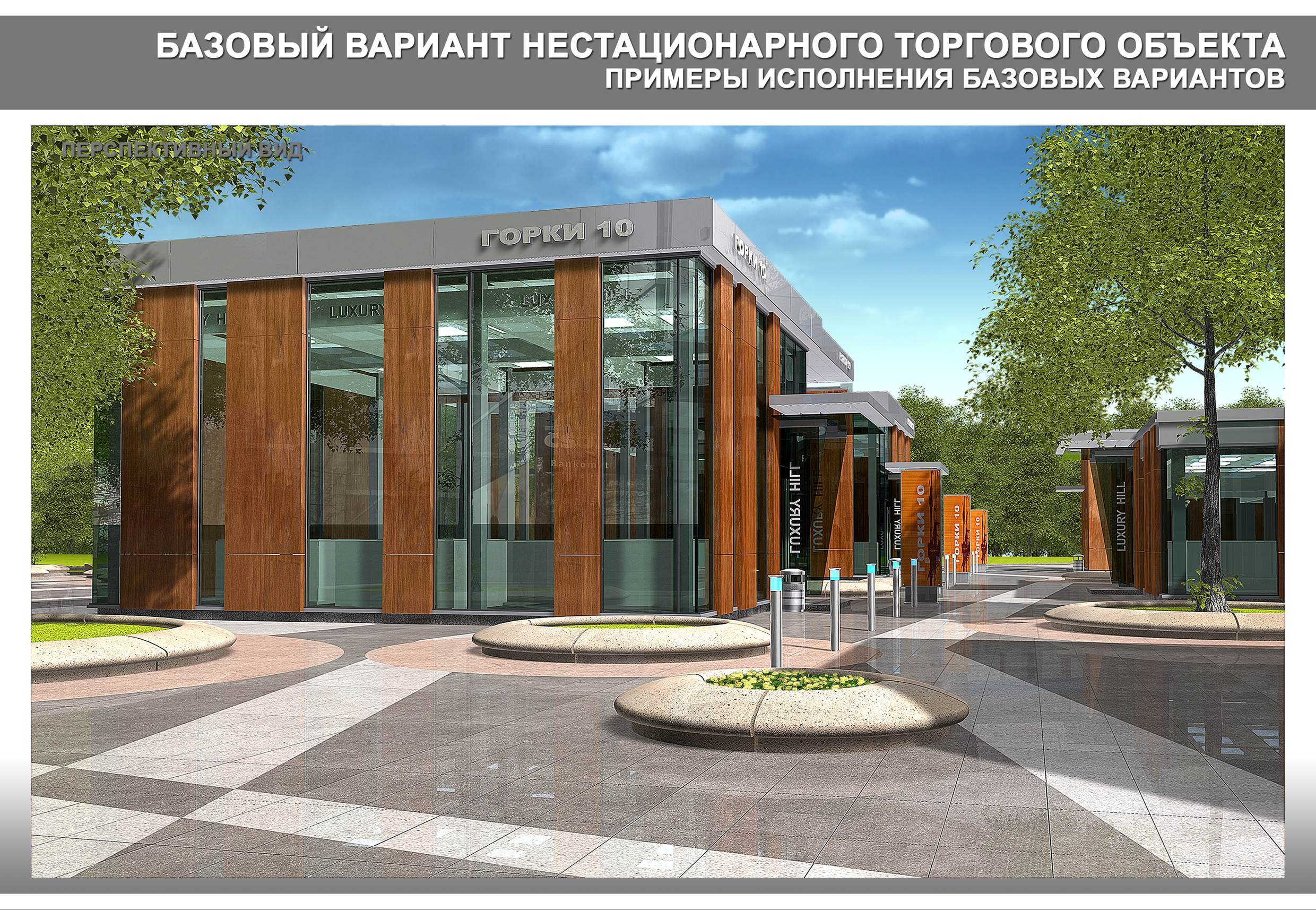 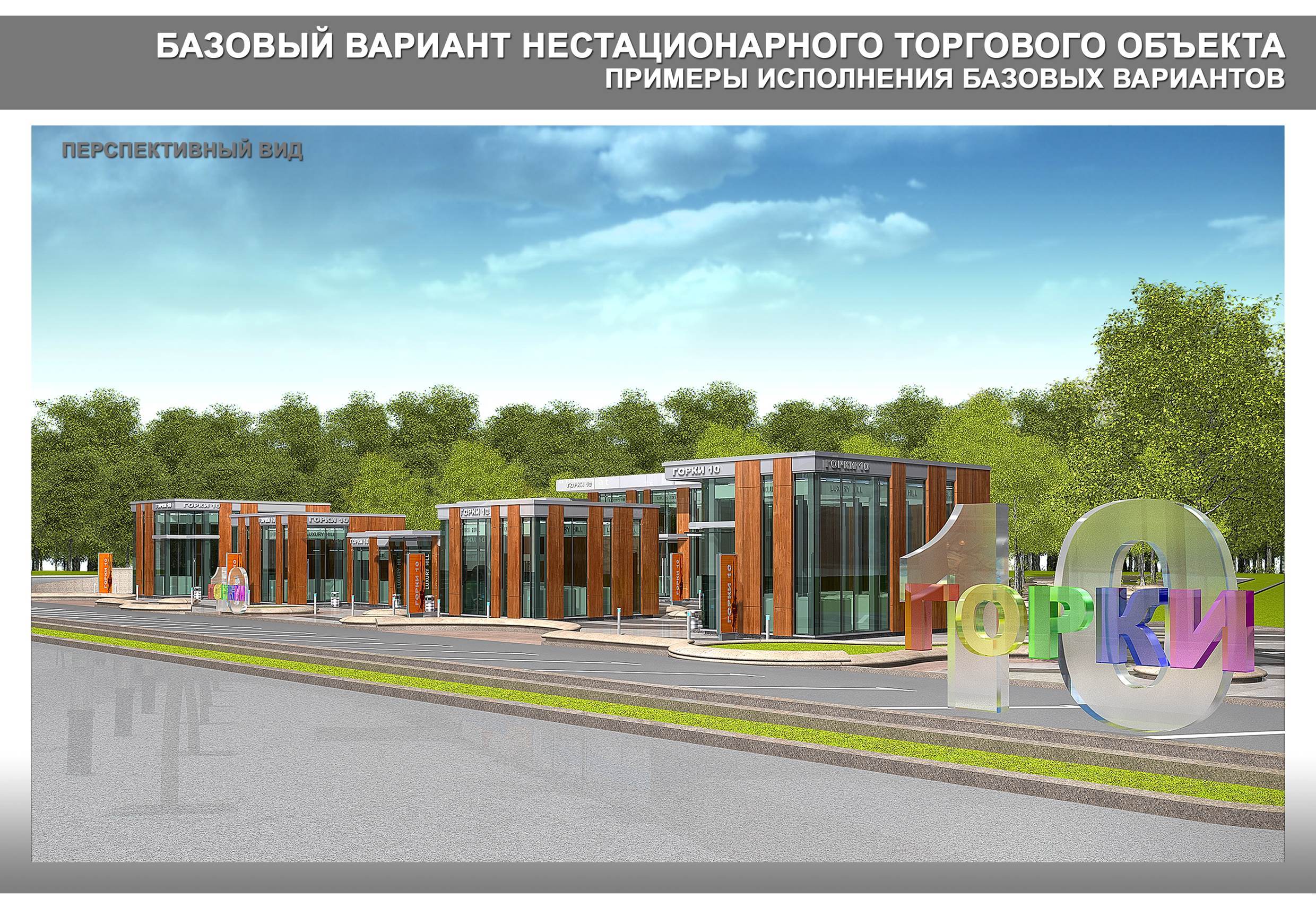 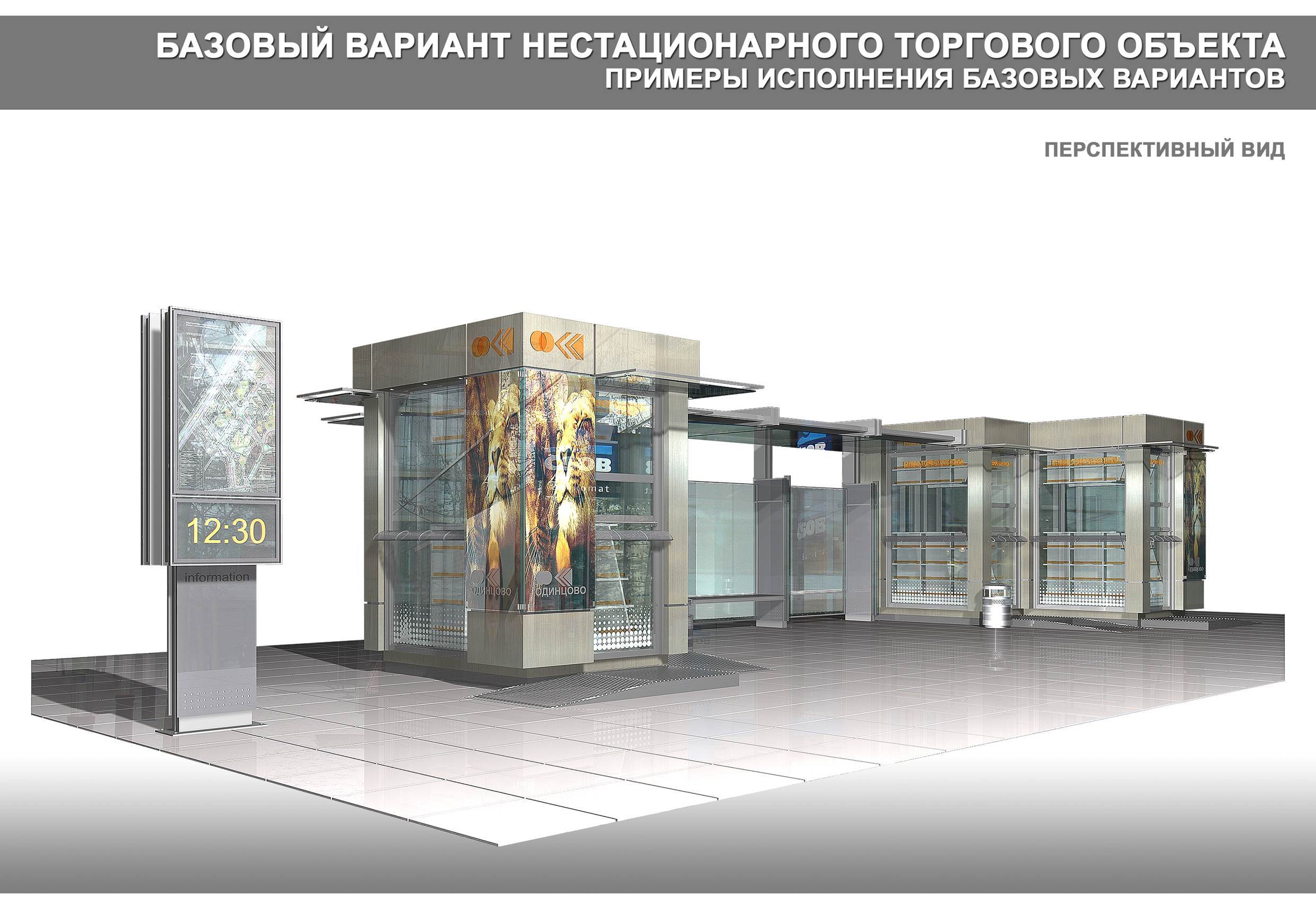 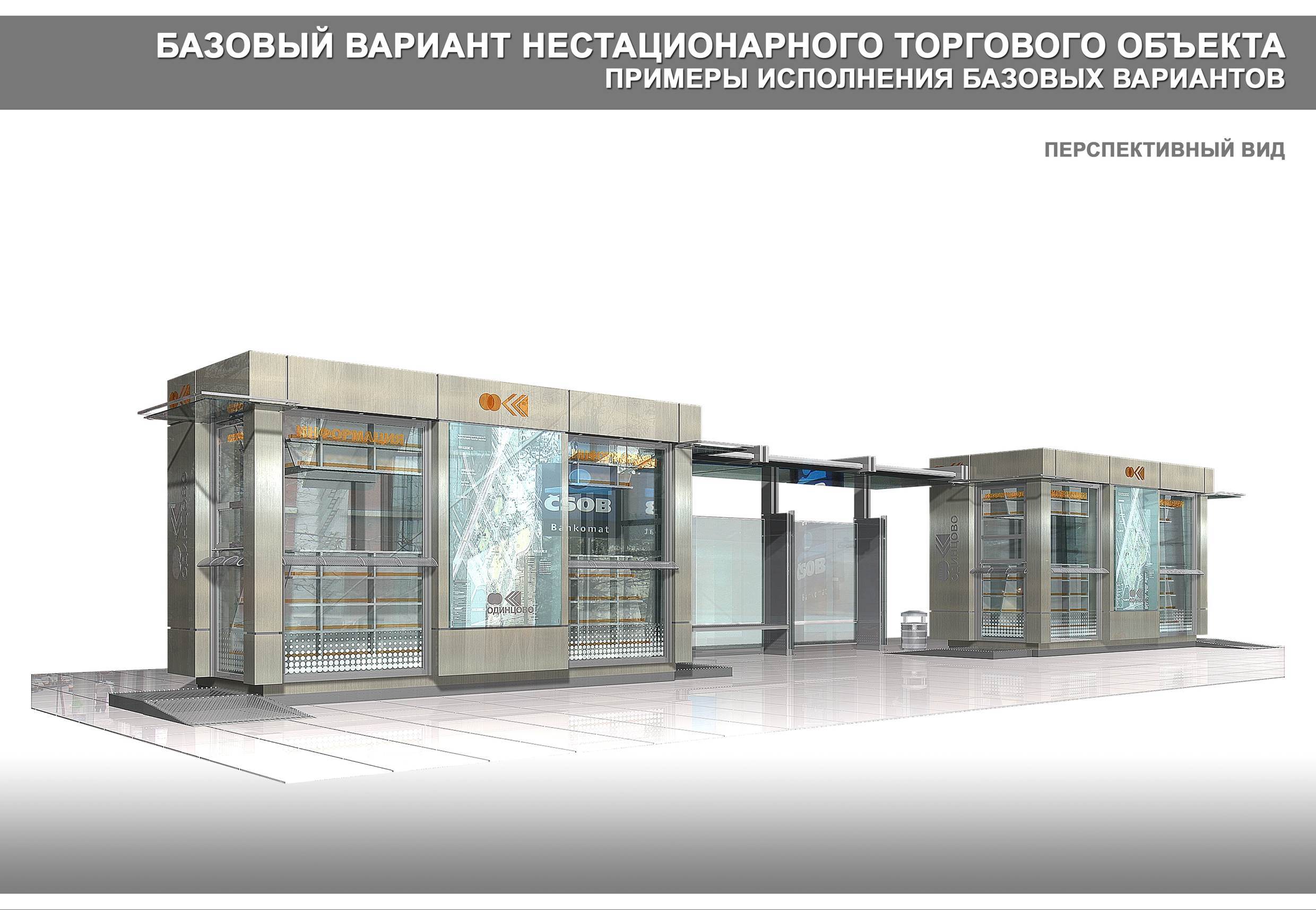 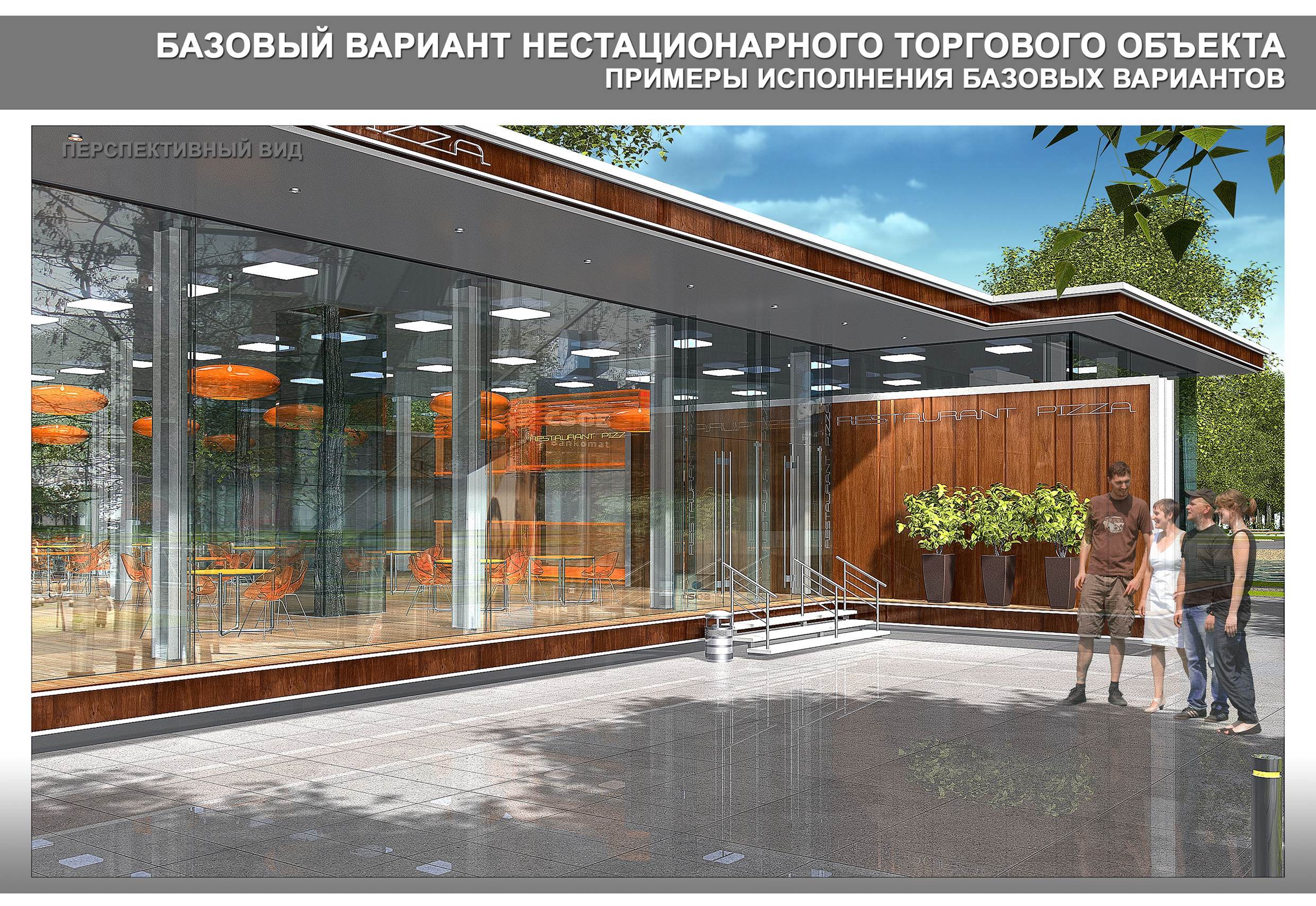 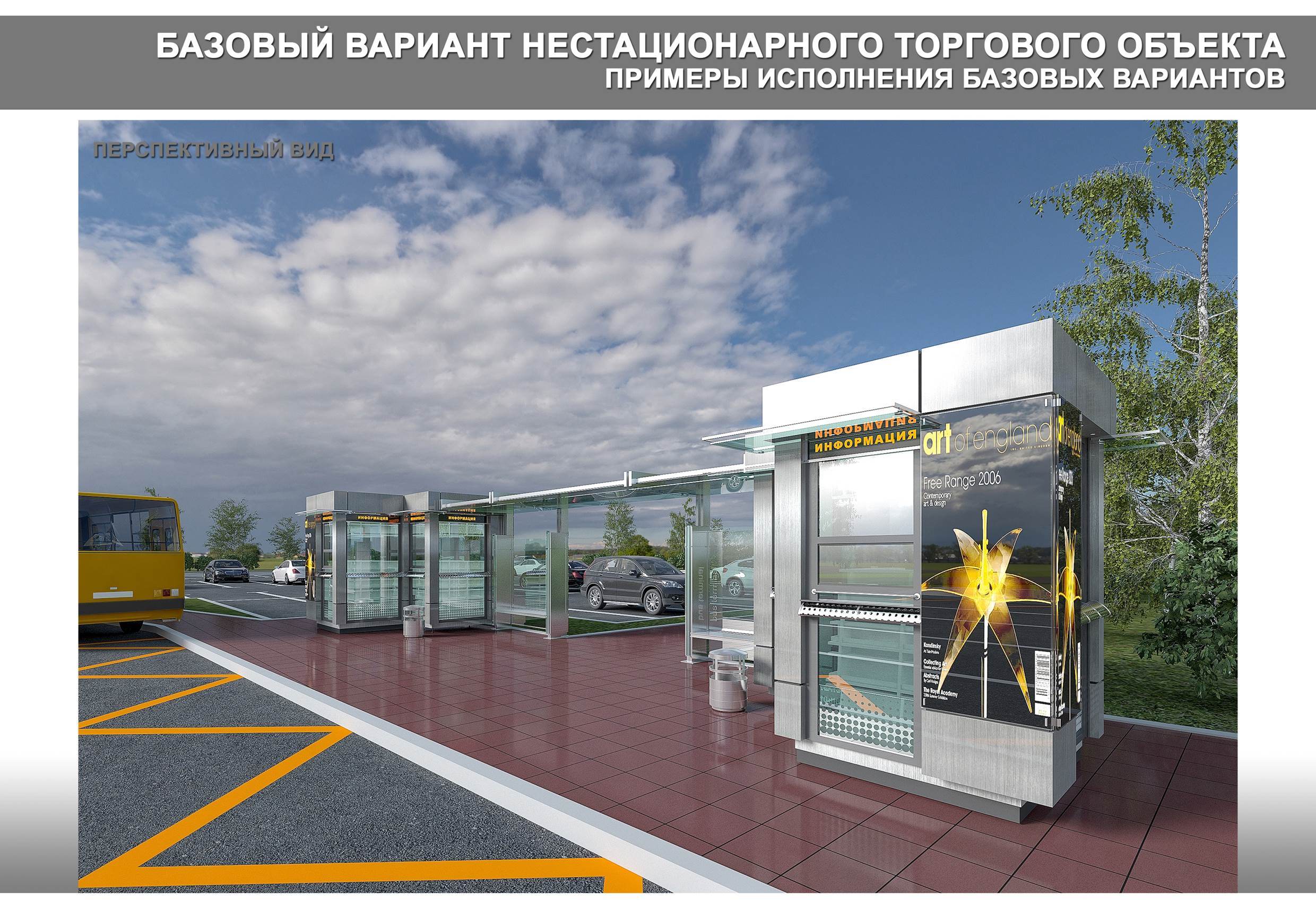 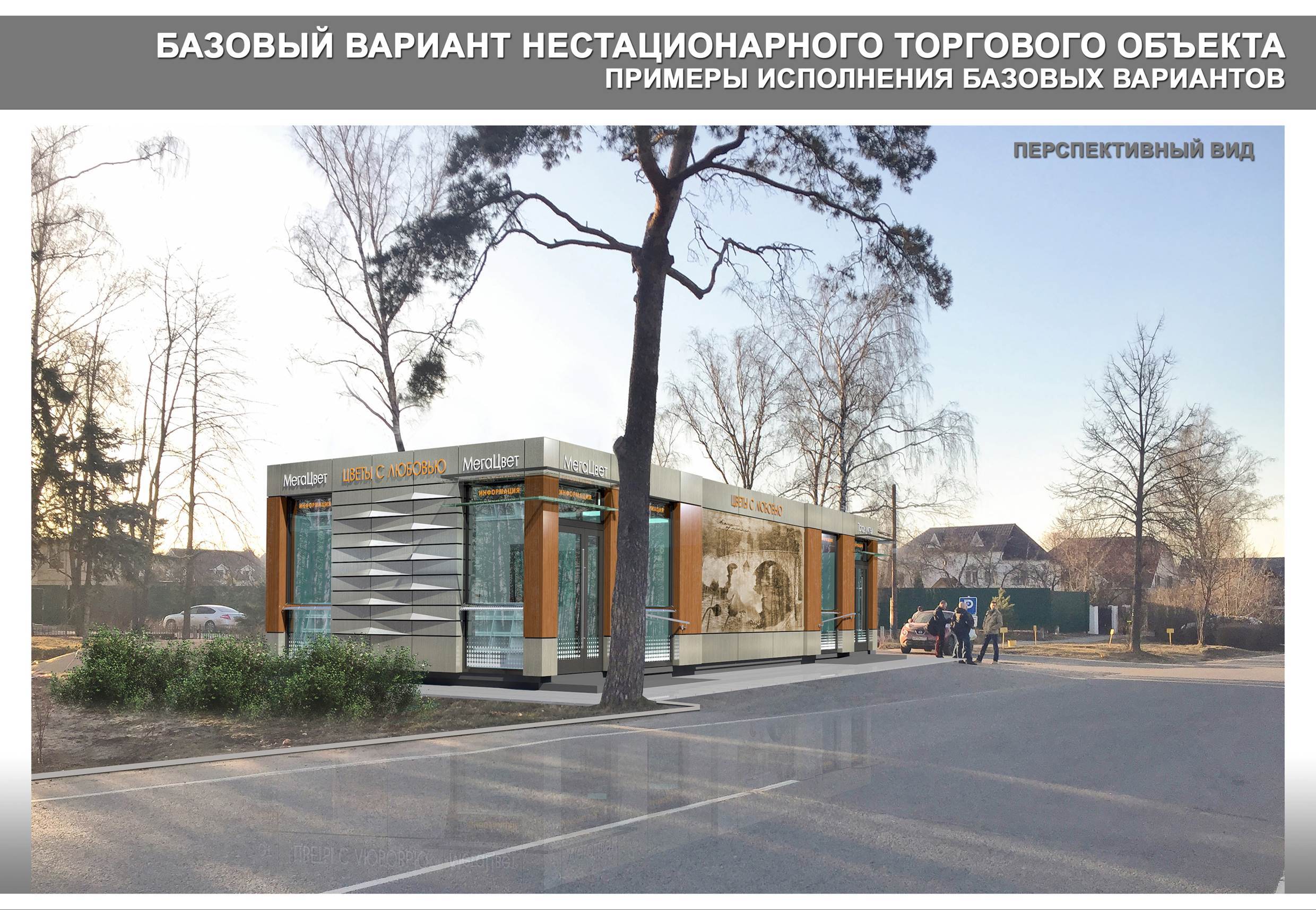 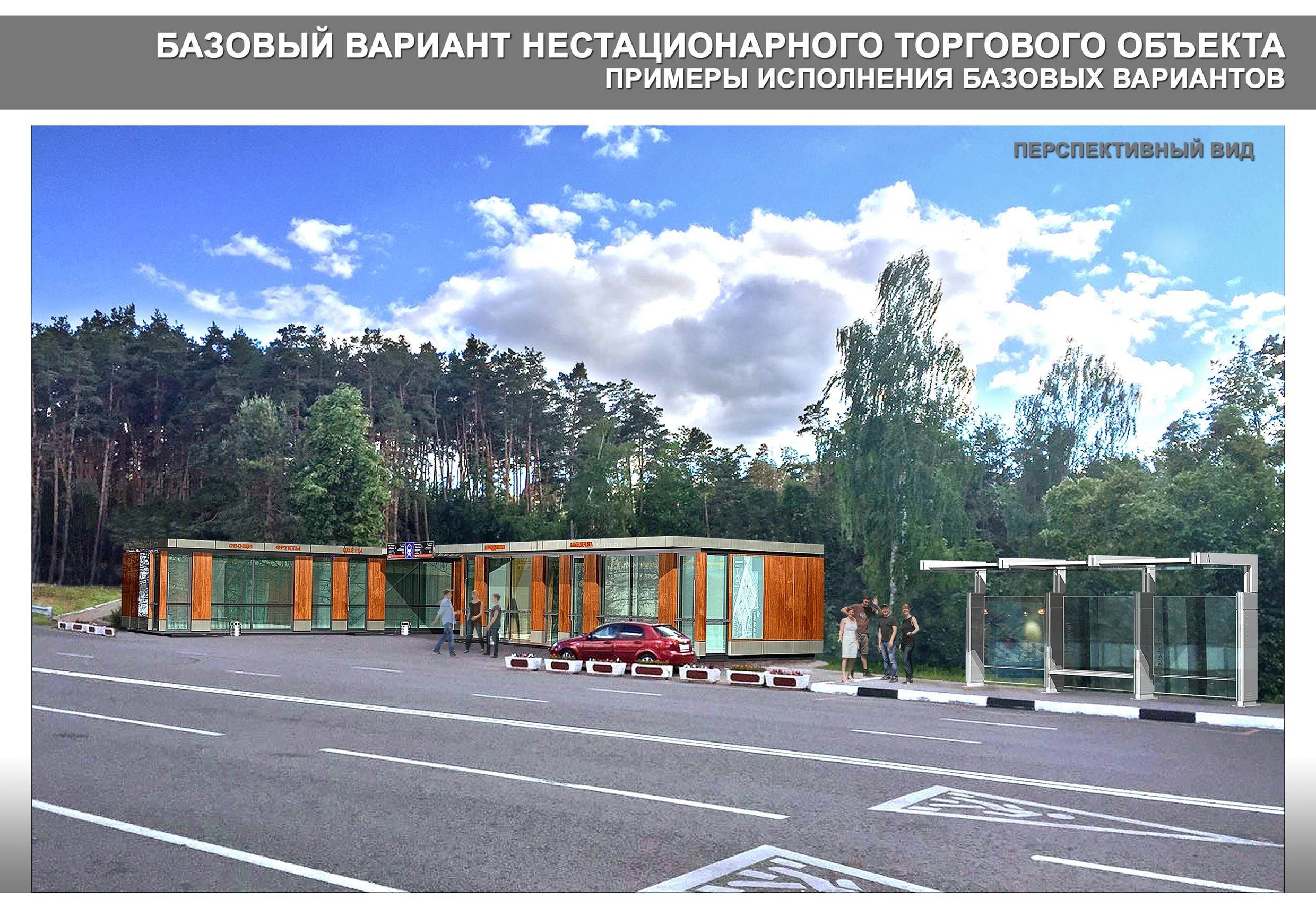 Исполняющий обязанности начальникаУправления развития  предпринимательстваи потребительского рынка	                                                                                                         Н.И. Прослова